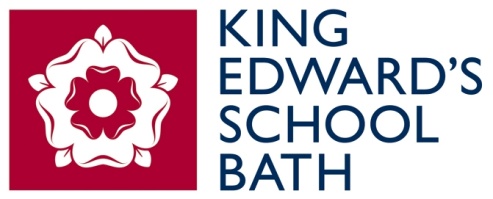 Applications are invited for the post of HEAD OF COMPUTING and ICTrequired from September 2019.The Post and Person SpecificationWe are looking for a well-qualified and experienced graduate to lead this popular and successful  department. The successful candidate will possess excellent subject knowledge, be an effective teacher who uses a variety of teaching methods and be an efficient and organised manager who is able to lead an experienced team. They should be able to demonstrate a willingness to innovate and the ability to foster positive and supportive relationships with both students and staff in the department. They will be able to teach across the whole range of age and ability, including A-level and in support of entry to Oxbridge and other leading universities. A willingness to be involved in the extra-curricular and pastoral life of this busy and vibrant School is expected.Computing is the main focus of the department from Year 9 onwards and therefore it is essential that the successful applicant is a suitably accomplished programmer.The post arises from the retirement of the current Head of Computing after many years of excellent service to the School. The successful applicant will be expected to maintain the standards of excellence that already exist in the department whilst also continuing to lead the development of the department. STEM subjects have grown significantly over recent years and there is an opportunity for the new postholder to build upon the current success of the department, especially the moves to Computing from Year 9 onwards that have been so successful in the school.THE DEPARTMENTThe School is committed to enhancing Computing and ICT provision through both discrete and cross-curricular delivery and to using ICT as a tool for developing thinking and learning in all subjects, whilst also providing examination courses for those who have a particular interest in studying the subject at this level. We presently offer the full GCSE in Computer Science (OCR J276) at KS4 and A-Level Computing Science (AQA 7517) in the Sixth form.  At Key Stage 3 we encourage all pupils to explore a wealth of quality software, including all parts of Adobe’s Creative Cloud 2018 and Microsoft’s Office 365.There are currently two teachers in the department who both teach across all age groups according to their own specialisms. All pupils in Years 7 and 8 have two lessons of ICT in each fortnightly timetable cycle. In Year 9, Computing is an optional subject which benefits from 3 hours per fortnight. The GCSE group have 5 hours each fortnight and numbers at this level have been good since the subject was introduced. The A level groups have 9 lessons per fortnight in Year 12, increasing to 10 for Year 13. The present year 12 group has 10 students. Lessons are one hour in length.ICT resources within the department have recently been overhauled to include new hardware and software.  The Department is housed in a building which was opened in September 2008. There is one classroom with PCs for the teaching of ICT. The department also uses two other rooms in the same building which are PC based. All classrooms have large screens or projectors and interactive whiteboards. There is also a departmental office next to the main classroom. The IT network has around 400 stations over the three parts of King Edward’s School, with the main site being linked by fibre optic cabling to provide a unified network administered centrally.  Two high speed links provides all pupils and staff with internet access.  An IT support team, consists of five full-time colleagues who carefully manage the superb resources, ensuring that the teachers are free to focus their efforts on teaching and learning. Our VLE, Firefly, is well resourced for all year groups and managed by staff outside the department. It benefits from a mixture of purchased and in-house created materials to deliver all courses. The main programming language that is taught to Year 9s and above is VB.net (VS 2017).THE SCHOOL AND BATHKing Edward’s School was originally founded in 1552.  It is a highly successful academic School with an impressive record in public examinations ensuring that, at both GCSE and A-Level, it is in the top cohort of schools in the country.  In 2018 79% of results at A-level were graded A* to B and 28.4% of all results were an A*. 45% of the pupils in Year 13 gained at least one A* grade and 40% of pupils gained only A* or A grades.  At GCSE, 55% of grades were A*/9-8 and 79% were A*-A/9-7. We do a mixture or IGCSE and GCSE exams, with the core subjects of Mathematics, English, Science and Modern Foreign Languages being IGCSE. 25% of pupils in Year 11 gained only A*/9-8 grades and 88% at least one A*/9-8 grade. These results place us in the top 65 schools for A level and top 55 for GCSE nationally according to the league tables in The Daily Telegraph. Almost all Year 13 pupils transfer to university (around a quarter choosing to take a gap year) with 80% gaining a place in their first choice of institution, many to the Russell Group universities and a significant number each year to Oxford and Cambridge.The School is a member of HMC and has traditionally educated pupils from a wide variety of backgrounds, formerly benefiting from the Direct Grant and Assisted Places Schemes.  Most pupils are now full-fee paying (fees are currently around £13,500 per annum in the Senior School) but up to 20% benefit from bursaries, academic scholarships, or special talent awards (for music, art, drama and sport).  Around half of the pupils in the Senior School live in Bath itself, but the remainder travel in from the more rural parts of North Somerset and West Wiltshire and from the towns of Chippenham and Trowbridge, which have seen significant housing development in recent years.  Some come from as far as Swindon and Warminster.The strength of the School undoubtedly lies in the consistently high academic results achieved each year and it has an enviable reputation both locally and nationally.  However, the School is not ‘narrowly’ academic; it aims to provide a breadth and range of opportunities to allow pupils to develop their interests and enthusiasms in a rounded way, supported in all areas by excellent pastoral care.  Sport, music, drama, community service, and other clubs and societies all flourish at the School and Staff contribute a great deal outside their specialist academic areas to this wider extra-curricular life, allowing pupils to thrive on the rich variety of opportunities on offer. Each year pupils compete or participate in music and sport at national level, both as individuals or as school groups, indeed, in 2012 two existing pupils competed in the London Olympics. Our drama productions are hugely popular and the Drama Department’s work is used as an exemplar by the examination board.The School is made up of a ‘family’ of three Schools, a Pre-Prep (3-7), Junior (7-11) and Senior School.  It enjoys a large 14 acre site on the south-eastern side of Bath, with playing fields about a mile away at Bathampton.  The centre of Bath, a World Heritage city, is within walking distance, and the School profits greatly from its proximity to a thriving and culturally vibrant city, with museums, art galleries, music and literacy festivals on its doorstep.  Bristol is within reach, and access to both London and the West Country is relatively easy.SALARYSalaries at the School are based on our own KES Salary Scale and will take into account the qualifications and experience of the successful candidate.  The KES Salary Scale is enhanced above the National State Qualified Teachers’ Scale.________________________________________________________________________All staff are in a position of trust and have a duty to keep children and young people safe and to protect them from neglect and physical and emotional harm.  This duty is in part exercised through the development of respectful caring and professional relationships between staff, children, and young people. Staff are expected to be familiar with the local child protection arrangements and understand their responsibilities in order to safeguard and protect children and young people.________________________________________________________________________Applications should be made in writing, using the supplied application form and with a letter of application outlining the applicant’s suitability for the post, including their pastoral and extra-curricular experience.Applications should be received by noon on Monday 28th January, 2019 and should be sent to:Mr M Boden, ,King Edward’s School, BATH  BA2 6HUTelephone:   01225 820326 (Direct line for ’s PA)e-mail:  kesadmin@kesbath.comInterviews will be held in the week of 4th February.Please note that we are unable to give feedback to applicants not invited for interview.